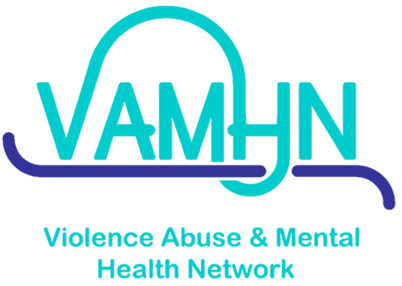 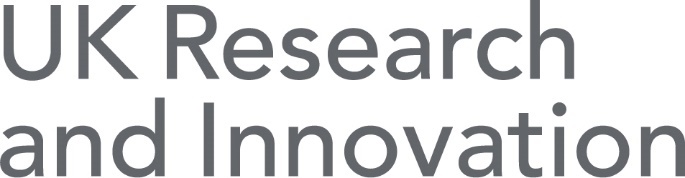 Early Career Researcher Virtual Proposal Workshop Application Form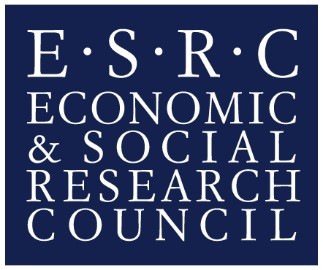 About the VAMHN Early Career Researcher (ECR) Virtual Proposal WorkshopsThe VAMHN ECR Virtual Proposal Workshops aim to support junior researchers working in the field of domestic/sexual violence and mental health who are preparing applications to submit for funding. These workshops will be facilitated by two senior members of VAMHN and provide a supportive environment for ECRs to receive constructive feedback on their grant applications. Up to 18 ECRs can participate in the workshops, which will take place online via Zoom every two months for a year. The first annual round of these workshops will start on 26th May 2021 at 13.00-14.30. All workshops will be held on a Wednesday at these times to minimise interference with teaching and collecting children from school.  Three proposals will be discussed at each workshop. All participating ECRs will be required to provide a draft proposal to the group at least a week before their allocated workshop, which all of the other group members will read in advance and then provide feedback on during the session. This process will be rotated so a different set of ECRs have their proposals discussed at each workshop. All group members are required to attend every virtual workshop. You can often learn as much from hearing the discussion of others’ proposals as you can from having your own proposal discussed! ALL types of applications, from full applications to an outline and expressions of interest, and from any discipline, can be provided for discussion at the workshop. It can work very well to bring something that has been previously rejected that you are working up for resubmission. EligibilityTo proceed with your application, you must meet the following eligibility criteria:You must be a member of the Violence, Abuse and Mental Health Network 
(To join the network sign up to the newsletter here).You must be either:A PhD Student or Early Career Researcher at a UK higher education institute (HEI);An independent (i.e. not affiliated to a university or organisation) researcher based in the UK; A person who has worked for a charity or public sector organisation in a role that includes a significant research component for up to eight years.Your research must focus on domestic/sexual violence and mental health.If your application is successful, you must agree to:attend every virtual workshop (unless you have a valid excuse)provide your own draft application at least onceread all of the applications for every workshopbe prepared to provide one positive comment and one suggestion for improvement for each application at the workshopApplicant DetailsPreferred month for providing a proposal Please indicate with an ‘x’ in the table below your preferences for which month would work best for you to provide a proposal to be discussed at the workshop (it is compulsory to provide a proposal at least once). Please consider grant submission and other deadlines, and try to be as realistic as possible in your choices, so that everyone gets a chance to present at the most appropriate time.Type of potential proposalIt would be helpful for us to have an idea of the different types of proposals that participants are likely to provide for discussion. Please provide the basic details of this below (e.g. Funder: British Academy, Scheme: Postdoctoral Fellowship). If you decide to provide a different proposal that is absolutely fine but it is helpful for us to have a rough idea at this stage for planning purposes.Signed	……………………………………………………………….		Date………………………………………………TitleFirst Name(s)Last Name OrganisationPosition at OrganisationEmail Month1st choice2nd choice3rd choice26th May 202128th July 202129th September 202124th November 202126th January 202230th March 2022FunderScheme